16.02.202116022021_Elterninfo_final3. Februar 202103.02.21_Elterninfo22. Januar 202122.01.21_Elterninfo_final7. Januar 2021Elterninfo_Januar 20214. Januar 20212020 12 30 Elterninfo16.12.2020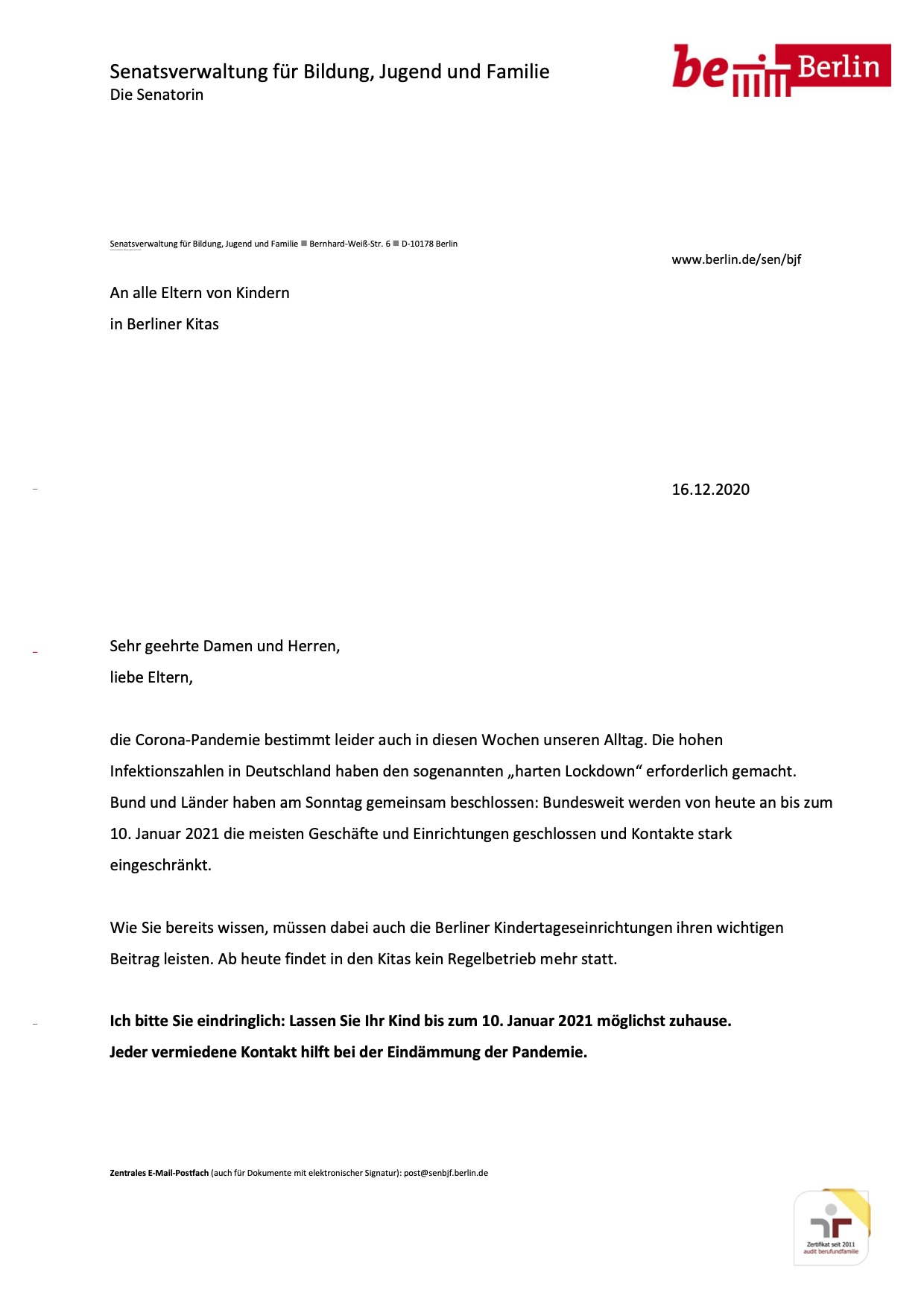 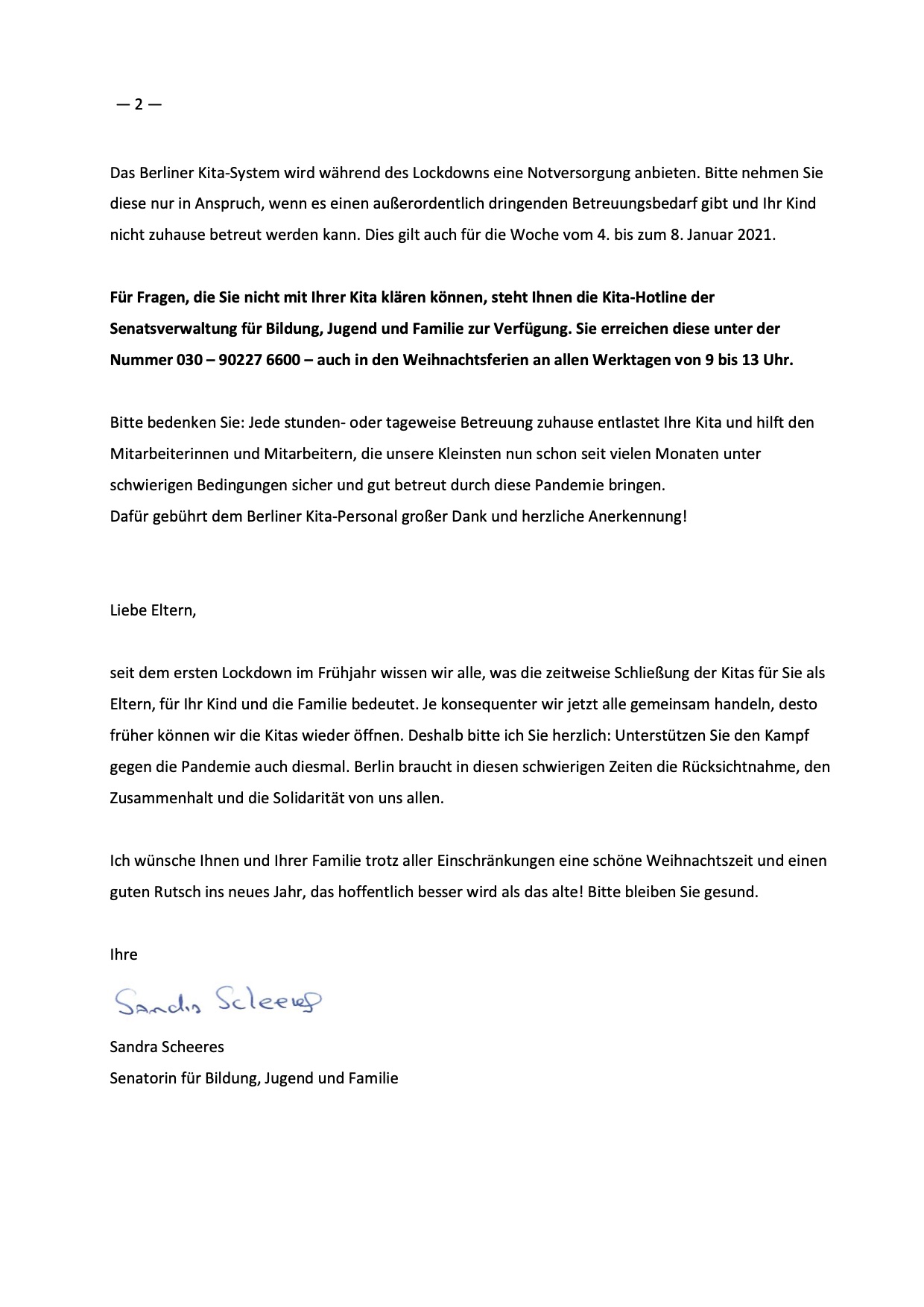 19.11.20202020-11-05 Elternschreiben_einfache Sprache_komprimiert20.07.2020Elterninfo - SenatsverwaltungSelbsterklärung Symptomfreiheit2020 07 17 Selbsterklärung_Eltern_Symptomfreiheit22.04.2020, 18:00 UhrAlle aktuellen Informationen zur Kitaschließung aufgrund der Corona Pandemie findet Ihr hier:https://www.berlin.de/sen/bjf/coronavirus/aktuelles/Eigenerklärung__27.04.2020_-123.03.2020Liebe Eltern,wir möchten für Eure Kinder da sein, aber auch für Euch...Hier findet Ihr das neue Formular für die aktualisierte Inanspruchnahme für die Notbetreuung:Notbetreuung II